Acceso (acceso.ku.edu)Unidad 5, SucesosEl SalvadorCivilwar in El Salvador00:01[Música de guitarras y tambores]00:12Por la calles viene un canto, anunciando amanecida.00:19Al asalto compañeros, vamos muchachos, vamos pa´ arriba 00:26Fortalecer la unidad,00:36garantiza la victoria,00:39De un pueblo que se levanta00:45junto a la clase trabajadora. 00:51A la carga compañeros,00:55que aquí la guitarra grita.01:00El Salvador ta venciendo,01:04vamos muchachos, vamos pa´ arriba. 01:09La bandera de los pobres,01:12Flamea en las barricadas.01:15Afina la puntería01:18la bestia gris ya va en desbandada01:23Afina la puntería, la bestia gris ya va en desbandada01:27El Pueblo ya dijo ¡basta!01:31la lucha es nuestra alegría.01:36El futuro será nuestro,01:39vamos muchachos, vamos pa´ arriba.01:41El futuro será nuestro,01:46vamos muchachos, vamos pa´ arriba.01:51A la carga compañeros, que aquí la guitarra grita.01:55El Salvador ta venciendo01:58vamos muchachos, vamos pa´ arriba.02:01A la carga compañeros, que aquí la guitarra grita.02:06El Salvador ta venciendo02:11vamos muchachos, vamos pa´ arriba.02:51[Música sombría de orquesta]04:40[Música melancólica de guitarras]05:04No olvidamos a los niños05:08que mueren a diario.05:11a lo largo y ancho de todo el país05:18no olvidamos la aflicción por el sustento05:23diario de la familias05:26obreras en las zonas marginales.05:31No olvidamos la tristeza de nuestro pueblo05:36tan amado, analfabeto y descalzo,05:41sediento de libertad.05:45[Música]05:47Levantemos las banderas, ya es hora de05:51luchar. No habrá fuerza que detenga,05:56el mañana de la paz. La patria ya06:01encendida, fulgor de un nuevo sol.06:06El fusil entre tus manos, surgirá la libertad06:11[Música]06:18No olvidamos la agonía06:20de nuestros campesinos, sin tierra y06:25comiendo tortilla y sal.06:30No olvidamos el atropello a la dignidad06:34de las mujeres, 06:36en las fábricas o sirviendo en las casas06:41de los ricos. No olvidamos a los más06:45sangrados06:46en las calles y en el campo,06:50desaparecidos y torturados, portadores de06:54la paz06:57Levantemos las banderas, ya es hora de07:02luchar. No habrá fuerza que detenga el07:07mañana de la paz. La patria ya encendida,07:13fulgor de un nuevo sol. El fusil entre07:18tus manos, surgirá la libertad.07:22[Música]07:26[hombre declamando] En nombre de esta patria07:29sangrada, pero alzada y digna, no aceptaremos el07:35chantaje imperialista. Nuestras armas,07:39garantía para un futuro de paz. Libertad07:44y democracia no serán depuestas, ¡jamás!.07:51Levantemos las banderas, ya es hora de luchar.07:56No habrá fuerza que detenga, el mañana de08:01la paz. La patria ya encendida fulgor de 08:07un nuevo sol. El fusil entre tus manos, surgirá08:13la libertad.This work is licensed under a 
Creative Commons Attribution-NonCommercial 4.0 International License.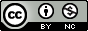 